Rising Star Awards 2025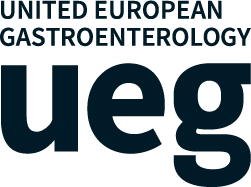 CV & application form Review criteria:Academic training record (incl. PhD and post-doctoral experience; up to 3 points)Evidence of independent research activity (last authorship, grant income; up to 5 points)Reviewers’ guide: up to 2 points for papers, up to 3 points for grant incomeOther markers of esteem (prizes/awards, conference activity, PhD supervision etc.; up to 5 points)Reviewers’ guide: up to 2 points for prizes/awards, up to 1 point for conference activity, up to 2 points for PhD-supervision, stays in internationally recognized centers, Journal review, publications after PhD as independent researcherPublication quality and quantity (up to 7 points)Reviewers’ guide: consider given parameter, e.g. higher scores for applicants with several publications in D1 journals as 1st/corresponding author Motivation (up to 3 points)Curriculum Vitae & application [First name] [Last Name]Country of residence:ORCID ID: (if applicable)Current position: (Position, Institution, City, Country)Research time: %Academic training recordEvidence of independent research activityOther markers of esteemPublication quality and quantity MotivationAdditional information (will not be scored)Education & TrainingEducation & TrainingEducation & TrainingEducation & TrainingInstitution(Name, city, country)Field of studyDegreeYear of completion(more lines possible)Post-doc fellowship(s), if applicablePost-doc fellowship(s), if applicableInstitution(Name, city, country)Duration(more lines possible)Employment historyEmployment historyEmployment historyEmployment historyEmployment historyPositionResearch & Development CentreInstitution(Name, city, country)Start dateEnd date(more lines possible)Date and title of 1st paper as first, corresponding or last author:(This review item is supposed to show when the applicant started their career as an investigator, whether as first, corresponding or last author, whichever the applicant considers most relevant).Date and title of 1st paper as first, corresponding or last author:(This review item is supposed to show when the applicant started their career as an investigator, whether as first, corresponding or last author, whichever the applicant considers most relevant).Date and title of 1st paper as first, corresponding or last author:(This review item is supposed to show when the applicant started their career as an investigator, whether as first, corresponding or last author, whichever the applicant considers most relevant).Date and title of 1st paper as first, corresponding or last author:(This review item is supposed to show when the applicant started their career as an investigator, whether as first, corresponding or last author, whichever the applicant considers most relevant).Date and title of 1st paper as first, corresponding or last author:(This review item is supposed to show when the applicant started their career as an investigator, whether as first, corresponding or last author, whichever the applicant considers most relevant).Title & doi linkYear of publicationFirst, corresponding or last author?Journal impact factor (JCR 2023)Journal rank in field (D1, Q1, Q2, Q3, Q4)Research grant acquisitionResearch grant acquisitionResearch grant acquisitionResearch grant acquisitionResearch grant acquisitionTitle of projectRole(Principle investigator vs. collaborator)Funding agency(specify: public & competitive vs. industry-based, regional/national/European/other)Project durationAmount(more lines possible)Number of presentations at conferences/congresses in the last 2 years (Jan 2022 to date, without titles and occasions)nationalinternationalNumber of oral/invited presentationsNumber of poster presentations as 1st or last authorAwards & Honors Awards & Honors Awards & Honors Titleinstitutionyear(more lines possible)Other indicators of scientific productivity - mandatory, if applicable:PhD supervision (title, year & institution of thesis)stays in internationally recognized centers ≥ 1 monthJournal reviewH-Index (Web of Science)Committee work international/national(more lines possible)Number of papers: (no titles)Number of papers: (no titles)First authorship Corresponding authorshipLast authorshipTop 10 publicationsAbbreviations: Year – Year of publication Other – indicate type of publication other than original, e.g. review, editorial, guideline JIF – Journal Impact Factor according to JCR 2023 Journal rank – indicate journal rank in field (decile, quartile) according to JCR 2023 Top 10 publicationsAbbreviations: Year – Year of publication Other – indicate type of publication other than original, e.g. review, editorial, guideline JIF – Journal Impact Factor according to JCR 2023 Journal rank – indicate journal rank in field (decile, quartile) according to JCR 2023 Top 10 publicationsAbbreviations: Year – Year of publication Other – indicate type of publication other than original, e.g. review, editorial, guideline JIF – Journal Impact Factor according to JCR 2023 Journal rank – indicate journal rank in field (decile, quartile) according to JCR 2023 Top 10 publicationsAbbreviations: Year – Year of publication Other – indicate type of publication other than original, e.g. review, editorial, guideline JIF – Journal Impact Factor according to JCR 2023 Journal rank – indicate journal rank in field (decile, quartile) according to JCR 2023 Top 10 publicationsAbbreviations: Year – Year of publication Other – indicate type of publication other than original, e.g. review, editorial, guideline JIF – Journal Impact Factor according to JCR 2023 Journal rank – indicate journal rank in field (decile, quartile) according to JCR 2023 Top 10 publicationsAbbreviations: Year – Year of publication Other – indicate type of publication other than original, e.g. review, editorial, guideline JIF – Journal Impact Factor according to JCR 2023 Journal rank – indicate journal rank in field (decile, quartile) according to JCR 2023 Top 10 publicationsAbbreviations: Year – Year of publication Other – indicate type of publication other than original, e.g. review, editorial, guideline JIF – Journal Impact Factor according to JCR 2023 Journal rank – indicate journal rank in field (decile, quartile) according to JCR 2023 Top 10 publicationsAbbreviations: Year – Year of publication Other – indicate type of publication other than original, e.g. review, editorial, guideline JIF – Journal Impact Factor according to JCR 2023 Journal rank – indicate journal rank in field (decile, quartile) according to JCR 2023 Top 10 publicationsAbbreviations: Year – Year of publication Other – indicate type of publication other than original, e.g. review, editorial, guideline JIF – Journal Impact Factor according to JCR 2023 Journal rank – indicate journal rank in field (decile, quartile) according to JCR 2023 Top 10 publicationsAbbreviations: Year – Year of publication Other – indicate type of publication other than original, e.g. review, editorial, guideline JIF – Journal Impact Factor according to JCR 2023 Journal rank – indicate journal rank in field (decile, quartile) according to JCR 2023 doi linkYearOriginal(yes/no)OtherJIFJournal rankPosition among authors(e.g.1/10)First author(yes/no)Corresp. author (yes/no)Last author(yes/no)(more lines possible)Total number of papers on Medline / PubMedMotivation and reasons for application: (max. 75 words)Main contributions to gastroenterology: (max. 75 words)Potential for further personal development: (max. 75 words)Title and content outline of the talk you would give at UEG Week, if selected as Rising Star: (max. 300 words)Please indicate your fields of expertise and topics for which you would like to be considered for additional UEG Week faculty tasks, if selected as Rising Star: